АДМИНИСТРАЦИЯ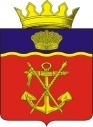 КАЛАЧЁВСКОГО  МУНИЦИПАЛЬНОГО  РАЙОНАВОЛГОГРАДСКОЙ  ОБЛАСТИПОСТАНОВЛЕНИЕ         от 03 октября 2022 г.       № 981О внесении дополнений в Постановление администрации Калачевского муниципального района от 24.07.2015 г. № 727 «Об установлении, взимании и расходовании платы родителей (законных представителей) за присмотр и уход за детьми, осваивающими образовательные программы дошкольного образования в образовательных организациях Калачевского муниципального района»Согласно пп.2.2 п. 6 Протокола заседания оперативного штаба                       по организации помощи гражданам, прибывшим в Волгоградскую область с территорий, граничащих с Российской Федерацией, от 24.02.2022 № 3, администрация Калачевского муниципального района Волгоградской области  п о с т а н о в л я е т:1. В Постановление администрации  Калачевского муниципального района от 24.07.2015 г. № 727 «Об установлении, взимании и расходовании платы родителей (законных представителей) за присмотр и уход за детьми, осваивающими образовательные программы дошкольного образования в образовательных организациях Калачевского муниципального района» (далее - Постановление) внести следующее дополнение:1.1. п.7 приложения 2 Постановления «Порядок взимания и расходования платы родителей (законных представителей) за присмотр и уход за детьми, осваивающими образовательные программы дошкольного образования в образовательных организациях Калачевского муниципального района» дополнить абзацем следующего содержания:«За присмотр и уход за детьми, осваивающими образовательные программы дошкольного образования в образовательных организациях Калачевского муниципального района, с родителей (законных представителей) детей, прибывших в Волгоградскую область с территорий, граничащих с Российской Федерацией родительская плата не взимается.».           2. Настоящее постановление подлежит официальному опубликованию и распространяет свое действие на отношения, возникшие с 01.06.2022 года.          3. Контроль исполнения настоящего постановления возложить на А.Н. Прохорова, заместителя Главы Калачевского муниципального района.Глава Калачевского           муниципального района                                         С.А. Тюрин